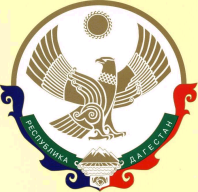 МИНИСТЕРСТВО ОБРАЗОВАНИЯ И НАУКИ РЕСПУБЛИКИ ДАГЕСТАНМуниципальное казенное общеобразовательное учреждение "ИММУННАЯ ОСНОВНАЯ общеобразовательная школа" Тарумовского района Республики ДагестанПаспорт юнармейского отряда  МКОУ  «Иммунная ООШ»Название отряда -  «Юнармия»Учебное заведение МКОУ «Иммунная основная общеобразовательная школа» в п. ИммунныйТарумовского района,  ул. Школьная, д.1. (Полное название и адрес)Контакты __ 8 (828) 224 -15-60    immunnayasosh@mail.ru                                                                                                                                                                                                                                                                   (Телефон и электронная почта )Руководитель отряда -  Саитова Менлихан ХансултановнаКомандир отряда –  Сагиндыков  Ринат   Общая численность отряда – 13 челНаличие юнармейской формы  -  да / нет  - количество -   13Наличие военной формы -  да / нет  - количество  - нетНаличие Юнармейской комнаты - да / нет - нет Наличие учебного оружия (МГМ) вид оружия, количество единиц. нет Наличие пневматического оружия вид оружия, количество единиц.  - нет Наличие пейнтбольного и страйк больного оружия, вид оружия, количество единиц. - нет Направления юнармейской деятельности в которых отряд достиг успехов (указать направления, и достижения (победа в конкурсах, соревнованиях  и т.д.))Наличие оборудования для защиты от оружия массового поражения (ОЗК, противогаз, респиратор). – противогаз – 7 шт Наличие странички отряда в социальных сетях (адрес, название социальной сети).МИНИСТЕРСТВО ОБРАЗОВАНИЯ И НАУКИ РЕСПУБЛИКИ ДАГЕСТАНМуниципальное казенное общеобразовательное учреждение "ИММУННАЯ ОСНОВНАЯ общеобразовательная школа" Тарумовского района Республики ДагестанСписок юнармейского отрядаТоржественная клятва юнармейца
   Я, _______________________________, вступая в ряды Юнармии, 

перед лицом своих товарищей торжественно клянусь:      Всегда быть верным своему Отечеству и юнармейскому братству КЛЯНУСЬ!      Соблюдать устав Юнармии, быть честным юнармейцем, следовать традициям доблести, отваги и товарищеской взаимовыручки КЛЯНУСЬ!      Всегда быть защитником слабых, преодалевать все преграды в борьбе за правду и справедливость КЛЯНУСЬ!      Стремиться к победам в учебе и спорте, вести здоровый образ жизни, готовить себя к служению и созиданию на благо Отечества КЛЯНУСЬ!      Чтить память героев, сражавшихся за свободу и независимость нашей Родины, быть патриотом и достойным гражданином России КЛЯНУСЬ!      С честью и гордостью нести высокое звание юнармейца КЛЯНУСЬ! МИНИСТЕРСТВО ОБРАЗОВАНИЯ И НАУКИ РЕСПУБЛИКИ ДАГЕСТАНМуниципальное казенное общеобразовательное учреждение "ИММУННАЯ ОСНОВНАЯ общеобразовательная школа" Тарумовского района Республики ДагестанПоложение о школьном  военно-патриотическом отряде «Юнармеец»
                                       1. Общие положения
1.1. Школьный детско-юношеский военно-патриотический отряд«Юнармеец» (в дальнейшем именуемый Отряд), является общественным объединением физических и юридических лиц, созданным на основе совместной деятельности для достижения уставных целей, является официальным представителем Всероссийского движения «ЮНАРМИЯ».1.2. Полное официальное наименование: Школьный детско-юношеский военно-патриотический отряд «Юнармеец».1.3. Отряд при осуществлении своей деятельности руководствуется Конституцией Российской Федерации, концепцией развития ОУ, настоящим Положением, уставом всероссийского детско-юношеского военно-патриотического общественного движения «Юнармия».1.4. Деятельность Отряда основывается на принципах добровольности, равноправия, самоуправления и законности.1.5 Отряд имеет символику, в том числе эмблему, гимн.2. Цели и задачи Отряда
Цель: Создание условий для формирования гражданско-патриотических качеств личности обучающихся, навыков начальной военной подготовки, воспитание чувства патриотизма, товарищества, ответственности.Задачи: Повысить патриотическую подготовку участников курса. Повысить уровень знаний, умений и навыков по начальной военной подготовке Отработать и выполнить основные нормативы Привлечь школьников к здоровому образу жизни, занятиям военно-прикладными видами спорта. Подготовить школьников к службе в Вооруженных Силах Российской Федерации.
3.Основные принципы деятельности Отряда:
- принцип добровольности;- принцип взаимодействия;- принцип учета индивидуальных и возрастных особенностей;- принцип междисциплинарности;- принцип преемственности;- принцип самостоятельности;- принцип ответственности;- принцип равноправия и сотрудничества;- принцип гласности;- принцип коллективности.- принцип ответственности за собственное развитие.
4.Основные направления деятельности:
Военно-историческая подготовка Гражданская оборона и основы медико-санитарной подготовки Основы военной службы Волонтерская деятельность
5. Права и обязанности членов Отряда
Членами Отряда являются учащиеся школы в возрасте 12-15 лет, признающие настоящее Положение и выполняющие законы отряда Вступление в Отряд происходит в заявительном порядке и осуществляется на сборе штаба актива. В штаб актива входят: руководитель отряда, командир отряда, заместитель командира отряда, активисты из членов отряда. Членство в отряде прекращается: -по желанию члена отряда , заявившего об этом на заседании штаба актива ;-по решению штаба актива ;-за проступок, несовместимый со званием юнармейца;-при достижении возраста, ограничивающего членство в отряде юнармейцев; Члены Отряда имеют право:-участвовать в деятельности Отряда;-избирать и быть избранным в Штаб актива;-участвовать в деятельности других детских и молодежных  объединений и общественных организаций, если, их цели не противоречат целям отряда;- обращаться в отряд за помощью в защите своих прав и достоинства.
6. Права и обязанности
Участники Отряда обязаны:- глубоко осознавать свой долг участника военно-патриотического отряда, как юного воина, защитника своего Отечества;- быть честным, дисциплинированным участником Отряда, выполнять приказы и распоряжения руководителя;- иметь аккуратный внешний вид;- бережно относиться к имуществу отряда, оборудованию и обмундированию;- настойчиво овладевать знаниями по предметам школьной программы ипрограммы отряда, помогать в этом своим товарищам;-оказывать уважение старшим, уважать честь и достоинство своих товарищейи сверстников;-везде – в учебном заведении, дома, на улице – быть вежливым и соблюдатьправила достойного поведения;- не нарушать положение Отряда;- выполнять требования настоящего Устава положения, решения Штаба актива.368875 п.Иммунныйул.Школьная 1,  @mail:immunnayasosh.ruОГРН 1020502386145ИНН  0531004853368875 п.Иммунныйул.Школьная 1,  @mail:immunnayasosh.ruОГРН 1020502386145ИНН  0531004853№п/пФИОДата рождениякласс (группа)ВступившиеВступившиеВступившиеВступившиеКартакаева Мадина 28.04.20067МагомедшапиеваРагимат 26.03.20067Мусагаджиевиев Рашид23.11.20047Омаров Гаджи 10.12.20057Исмаилов Салим24.05.20067Садулаева Хадижат12.05.20067Нурлубаева Наиля12.12.20048Саадуллаев Садулла19.09.200489.Саадуллаев Шахбан30.09.2004810.Джапаров Юсуп01.01.2003911.Картакаев Исмаил05.04.2004912.Магомедов Абусаид20.09.2004913.Сагиндыков Ренат05.05.20039368875 п.Иммунныйул.Школьная 1,  @mail:immunnayasosh.ruОГРН 1020502386145ИНН  0531004853